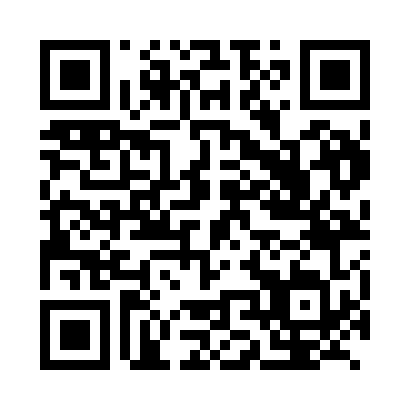 Prayer times for Bikala, CameroonWed 1 May 2024 - Fri 31 May 2024High Latitude Method: NonePrayer Calculation Method: Muslim World LeagueAsar Calculation Method: ShafiPrayer times provided by https://www.salahtimes.comDateDayFajrSunriseDhuhrAsrMaghribIsha1Wed4:566:0812:153:346:227:292Thu4:566:0812:153:346:227:293Fri4:566:0812:153:356:227:294Sat4:556:0712:143:356:227:295Sun4:556:0712:143:356:227:306Mon4:556:0712:143:356:227:307Tue4:556:0712:143:366:227:308Wed4:546:0712:143:366:227:309Thu4:546:0712:143:366:227:3010Fri4:546:0712:143:366:227:3011Sat4:546:0612:143:366:227:3012Sun4:546:0612:143:376:227:3013Mon4:536:0612:143:376:227:3114Tue4:536:0612:143:376:227:3115Wed4:536:0612:143:376:227:3116Thu4:536:0612:143:386:227:3117Fri4:536:0612:143:386:227:3118Sat4:536:0612:143:386:227:3219Sun4:526:0612:143:386:227:3220Mon4:526:0612:143:396:237:3221Tue4:526:0612:143:396:237:3222Wed4:526:0612:143:396:237:3223Thu4:526:0612:153:396:237:3324Fri4:526:0612:153:406:237:3325Sat4:526:0612:153:406:237:3326Sun4:526:0612:153:406:237:3327Mon4:526:0612:153:406:247:3428Tue4:526:0612:153:416:247:3429Wed4:526:0712:153:416:247:3430Thu4:526:0712:153:416:247:3431Fri4:526:0712:163:416:247:35